ΠΑΝΕΠΙΣΤΗΜΙΟ ΠΕΛΟΠΟΝΝΗΣΟΥ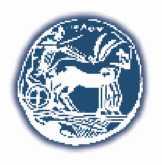 ΣΧΟΛΗ ΔΙΟΙΚΗΣΗΣΤΜΗΜΑ ΛΟΓΙΣΤΙΚΗΣ ΚΑΙ ΧΡΗΜΑΤΟΟΙΚΟΝΟΜΙΚΗΣΠρόγραμμα Σπουδών του πρώην ΤΕΙ ΠελοποννήσουAΝΑΚΟΙΝΩΣΗΥΠΟΒΟΛΗ ΑΙΤΗΣΕΩΝ ΓΙΑ ΠΡΑΓΜΑΤΟΠΟΙΗΣΗ ΠΡΑΚΤΙΚΗΣ ΑΣΚΗΣΗΣ ΜΕΣΩ ΟΑΕΔΟι αιτήσεις για πραγματοποίηση Πρακτικής Άσκησης (ΠΑ) μέσω ΟΑΕΔ, κατά το χειμερινό εξάμηνο του ακαδημαϊκού έτους 2022-23, θα γίνονται δεκτές από 01 Αυγούστου έως και 05 Σεπτεμβρίου 2022 και δεν θα δοθεί παράταση στην περίοδο υποβολής.Απαραίτητα δικαιολογητικά που θα συνοδεύουν την αίτησηα) Συμπληρωμένη και Υπογεγραμμένη Αίτηση με θέμα «Έγκριση Πρακτικής Άσκησης», όπου υποχρεωτικά θα δηλώνεται από τον/την ενδιαφερόμενο/η φοιτητή/τρια ότι δεν επιθυμεί την συμμετοχή του/της στο χρηματοδοτούμενο μέσω ΕΣΠΑ Πρόγραμμα Π.Α.β) Βεβαίωση της Γραμματείας του Τμήματος φοίτησης, ότι ο αιτών πληροί τις προϋποθέσεις για πραγματοποίηση ΠΑ ή Αναλυτική Βαθμολογία Σπουδών Φοιτητή.γ) Βεβαίωση Αποδοχής Απασχόλησης του Φορέα ΠΑ, για το συγκεκριμένο χρονικό διάστημα. Στη βεβαίωση θα πρέπει να συμπληρώνονται στο αντικείμενο εργασιών επιγραμματικά οι αρμοδιότητες που θα ανατεθούν στον/η φοιτητή/τρια, οι οποίες θα πρέπει να είναι συναφείς με τα γνωστικά αντικείμενα του Τμήματος.Η πρότυπη σχετική αίτηση και η πρότυπη Βεβαίωση Αποδοχής Απασχόλησης, διατίθενται στις ιστοσελίδες του Γραφείου ΠΑ http://dasta.teikal.gr/Internship/default.aspx και του Τμήματος Λογιστικής και Χρηματοοικονομικής (εδώ), πρέπει δε να υποβληθούν εμπροθέσμως στη Γραμματεία του Τμήματος, με φυσική προσκόμισή τους είτε με αποστολή τους με μορφή ηλεκτρονικών αρχείων στη διεύθυνση email της Γραμματείας: chrime@uop.gr. Σημειώνεται ότι οι ενδιαφερόμενοι φοιτητές καλούνται να εγγραφούν στο μάθημα «ΠΡΑΚΤΙΚΗ ΑΣΚΗΣΗ ΧΕΙΜΕΡΙΝΟ ΕΞΑΜΗΝΟ 2022-23» που έχει δημιουργηθεί στο eclass του Πανεπιστημίου, όπου έχουν αναρτηθεί όλα τα απαιτούμενα έγγραφα καθώς επίσης και χρήσιμες πληροφορίες για την πρακτική άσκηση. ΠΡΟΣΟΧΗ: Στην αίτηση, ο αιτών πρέπει υποχρεωτικά να συμπληρώσει το σχετικό πεδίο, με το οποίο δηλώνεται υπεύθυνα ότι δεν επιθυμεί να συμμετάσχει στο χρηματοδοτούμενο, μέσω ΕΣΠΑ, Πρόγραμμα ΠΑ του Ιδρύματος με τίτλο «Πρακτική Άσκηση Φοιτητών Τριτοβάθμιας Εκπαίδευσης στο ΤΕΙ Πελοποννήσου», για το οποίο θα ακολουθήσει πρόσκληση σε μεταγενέστερο χρόνο (πιθανόν εντός Σεπτεμβρίου 2022).Υποχρεωτικές και Αναγκαίες Προϋποθέσεις για πραγματοποίηση ΠΑΟ φοιτητής πρέπει υποχρεωτικά:να βρίσκεται στο 8ο ή μεγαλύτερο εξάμηνο σπουδών.να έχει εξεταστεί επιτυχώς σε τουλάχιστον 30 μαθήματα από το σύνολο των μαθημάτων. Κρίσιμες ημερομηνίεςΗ Ειδική Σύμβαση ΠΑ πρέπει να παραληφθεί εγκαίρως και εντός δύο (2) ημερών να έχει προσκομισθεί στο Φορέα ΠΑ, προκειμένου ο φορέας να ενημερώσει το σύστημα ΕΡΓΑΝΗ, πριν την έναρξη της ΠΑ. Ακολούθως και έως 30/09/2022 το αργότερο, τα 2 αντίτυπα της σύμβασης, υπογεγραμμένα από όλους τους συμβαλλόμενους, πρέπει να έχουν επιστραφεί στη Γραμματεία του Τμήματος.Περίοδος υποβολής αιτήσεων01/08-05/09/2022Ανάρτηση Προσωρινού Πίνακα αξιολόγησης αιτήσεων07/09/2022Περίοδος υποβολής ενστάσεων έναντι του Προσωρινού Πίνακα08/09-14/09/2022Ανάρτηση Οριστικού Πίνακα αξιολόγησης αιτήσεων16/09/2022Παραλαβή 3 αντιτύπων Ειδικής Σύμβασης και του Βιβλίου ΠΑ, από Γραμματεία Τμήματοςαπό 21/09/2022Έναρξη ΠΑ01/10/2022